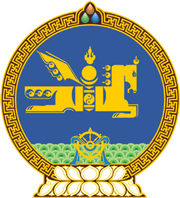 МОНГОЛ УЛСЫН ХУУЛЬ2022 оны 11 сарын 11 өдөр                                                                  Төрийн ордон, Улаанбаатар хот    ҮНДЭСНИЙ АЮУЛГҮЙ БАЙДЛЫН ТУХАЙ
    ХУУЛИЙН ЗАРИМ ЗААЛТ ХҮЧИНГҮЙ    БОЛСОНД ТООЦОХ ТУХАЙ	1 дүгээр зүйл.Үндэсний аюулгүй байдлын тухай хуулийн 7 дугаар зүйлийн 7.1.5 дахь заалтыг, 18 дугаар зүйлийн 18.1.3 дахь заалтыг тус тус хүчингүй болсонд тооцсугай. 	2 дугаар зүйл.Энэ хуулийг 2023 оны 01 дүгээр сарын 01-ний өдрөөс эхлэн дагаж мөрдөнө.		МОНГОЛ УЛСЫН 		ИХ ХУРЛЫН ДАРГА 				Г.ЗАНДАНШАТАР